国际制药项目管理协会2018培字第057号制药行业中高效的供应链管理建立与运作策略高级研讨会为加强国际制药企业同行交流，国际制药项目管理协会（IPPM）联合加拿大iEXP举办关于“制药企业中高效的供应链管理建立与运作策略”的高级研讨会。企业经营目标是通过企业生产经营活动达到预期的销售额和预定的利润指数。而这个目标的达到是同企业有效的供应链管理是分不开的。供应链的有效管理对于制药企业更为重要。药物法律法规，患者的生命安全，这些需要更给供应链的管理带来新的挑战。如何能按时准确的把分销商，医院，药房的订单按时准确的运送到？如何保证原料的采购，生产的安排，产品的库存量能最佳的协调好? 如何进行公司的产品需求预测？这些问题的答案在于一个高效的供应链管理， 包括公司内部部门间的协调，也包括供应商，生产商，批发商之间的供应链运作的协调。在这两天的交流过程中，我们一起看一下北美制药业的供应链运作体系，特别注重在我们国内制药企业可以借鉴学习的地方。“Customer’s Satisfaction is our success” – 客户的满意是我们成功的标准。公司的销售业绩是我们以客户之上为目标的必然结果。建立高效的供应链管理体系会帮助公司在强手芸芸的制药领域里胜出一筹。一、时间地点培训时间：2018年11月09日~10日报到时间：2018年11月09日早上8:00~9:00培训地点：广州（具体地点报名后定向通知）二、组织单位主办单位：IPPM、iEXP承办单位：天津凯博思科技有限公司协办单位：艺药企业管理（上海）有限公司媒体支持：蒲公英、药文网、药搭、巍信三、课程内容第一天 上午  9:00 - 12:00课题一： “供应链管理基本介绍”1、供应链主要环节和流程；2、公司发展策略与供应链管理策略的对接；3、供应链管理的重要因素；4、如何持续改善供应链的运作。第一天 下午 13:30 - 17:00课题二：“建立有竞争力的供应链运作，规划和物流配送体系？1、如何进行需求预测？2、如何在产品开发阶段做好规划？3、如何通过生产规划和控制配合供应链的运作？4、建立稳固的物流配送体系第二天 上午  9:00 - 12:00课题三：“有效的管理同原料供应商和终端用户的伙伴关系”1、伙伴关系的建立在供应链管理中的重要性；2、同终端客户建立稳固的伙伴关系；3、同供应商建立持久的供求关系；4、如何整合从原料供货到产品配送的供应链系统 四、讲师介绍：David Chen：加拿大iEXP公司的创始人，首席执行官 (CEO)。1991年于北京大学获得化学本科学位，并在加拿大于1993年获得Dalhousie University化学硕士学位。David 持有全球认可的项目管理认证 (PMP)，物流师认证 （CSCP）,以及企业管理的 Six Sigma Black Belt认证。有20多年的北美药品制造，采购，批发，零售，物流链管理，商务拓展，以及企业运作管理的经验。David曾担任加拿大多个制药公司的高级项目经理，物流部的高级经理，负责公司药物的投产，营销以及日常管理工作。这些公司包括加拿大第二大仿制药公司TEVA,和加拿大最大特药公司Biovail。也曾任加拿大最大连锁药物零售商Rexall/PharmaPlus 的物流采购高级经理，负责为加拿大1,600多分店筛选，采购原研药和仿制药。在Concordia Pharmaceutical Inc 工作期间，David担任公司新药特药在美洲区的物流链管理以及市场支持总监。五、会议报名：1、报名：名额有限，额满为止！1.1移动端直接扫描/识别下方二维码即可在线报名：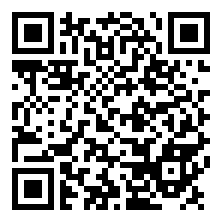     1.2 电脑端请复制下方链接进行报名http://hy.ouryao.com/plugin.php?id=ts_meet:ts&ac=add_apply&mid=1252、报名费10月20日前缴费3000元/人，现场缴费3500元/人，IPPM会员享受会员价2000元/人。费用包括：专家费、培训费、证书费、会议资料费、会议午餐等（开具增值税普通发票）。3、缴费方式账  号：0302047509300049778开户行：中国工商银行天津市黄纬路支行名  称：天津凯博思科技有限公司   汇款注明：销售与生产部门协调4、会议咨询：联系人：盛老师      手机：17316561718微  信：ak0369      邮箱：616282041@qq.com六、IPPM会员权益    参加IPPM个人会员，可参加IPPM微课，并享有更多权益。企业会员可以免费参加IPPM &凯博思一年内所有全国收费培训，每次培训可参加5人；并获得一次免费现场企业内审与咨询服务，同时获得其他权益。更多会员权益，欢迎咨询：盛老师 17316561718七、IPPM介绍    国际制药项目管理协会（International Pharmaceutical Project Management Association, IPPM），是总部设在加拿大的全球性制药领域的非政府组织，专注于制药行业项目管理、项目对接、信息输出、技术服务和行业教育，为各会员及会员单位提供培训、咨询、项目管理、出版物、国外医药健康项目投资推荐等专业服务。    凯博思科技有限公司是IPPM在中国唯一授权开展协会各种活动交流，为所有中国地区的会员提供快捷服务的合作单位。    IPPM联合凯博思在国内开展长期的制药行业相关培训业务，拥有数十家制药企业会员单位，并提供内训服务，欢迎垂询。  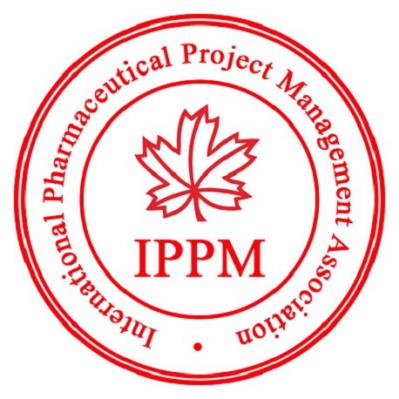 国际制药项目管理协会（IPPM）2018年09月